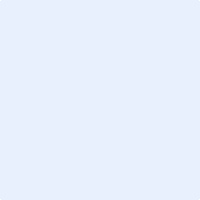 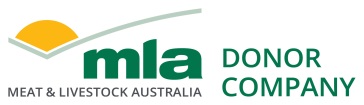 Prepared by:			This is an MLA Donor Company funded project.1	Background	81.1	Heading	81.1.1	Sub heading	82	Project objectives	82.1	Heading	82.1.1	Sub heading	83	Methodology	83.1	Heading	83.1.1	Sub heading	84	Results	94.1	Heading	94.1.1	Sub heading	95	Discussion	95.1	Heading	95.1.1	Sub heading	96	Conclusions/recommendations	96.1	Heading	96.1.1	Sub heading	97	Key messages	107.1	Heading	107.1.1	Sub heading	108	Bibliography	108.1	Heading	108.1.1	Sub heading	109	Appendix	109.1	Heading	109.1.1	Sub heading	10BackgroundHeading Sub heading Normal textProject objectivesHeading Sub headingNormal textMethodologyHeading Sub heading Normal textResultsHeading Sub headingNormal textDiscussionHeading Sub heading Normal textConclusions/recommendationsHeading Sub heading Normal textKey messagesHeading Sub heading Normal textBibliography Heading Sub heading Normal textAppendixHeading Sub headingNormal text